Paris baisse ses exigences pour Neymar.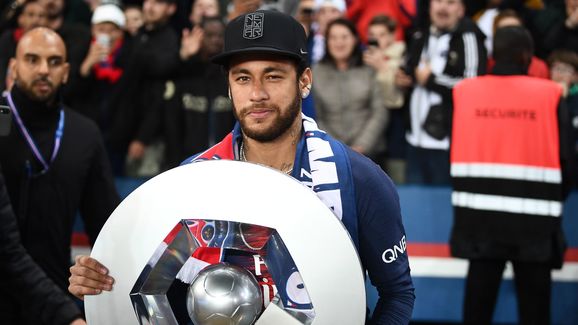 Alors qu'une somme de 300 millions d'euros était demandée pour accepter le départ de Neymar, le PSG pourrait baisser significativement ce prix jusqu'à accepter entre 130 ou 150 millions d'euros de la part du Barça. Une baisse qui n'aurait toutefois lieu qu'en échange d'un ou deux joueurs de Barcelone, d'après Le Parisien. Reste à savoir quels joueurs seraient acceptés par les Parisiens. 